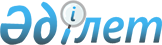 Об Описании эталонной модели национального механизма "единого окна" в системе регулирования внешнеэкономической деятельностиРешение Евразийского Межправительственного Совета от 30 апреля 2019 года № 6
      Во исполнение пункта 1.6 раздела XII плана мероприятий по реализации Основных направлений развития механизма "единого окна" в системе регулирования внешнеэкономической деятельности, утвержденного Решением Высшего Евразийского экономического совета от 8 мая 2015 г. № 19, Евразийский межправительственный совет решил:    
      1. Утвердить прилагаемое Описание эталонной модели национального механизма "единого окна" в системе регулирования внешнеэкономической деятельности.  
      2. Правительствам государств – членов при внедрении и развитии национальных механизмов "единого окна" учитывать Описание, утвержденное настоящим Решением.   
      3. Правительствам государств – членов с привлечением заинтересованных органов и организаций совместно с Евразийской экономической комиссией продолжить работу по созданию инструментов, направленных на реализацию национальных механизмов "единого окна", с учетом Описания, утвержденного настоящим Решением.   
      4. Евразийской экономической комиссии осуществлять 1 раз в 2 года подготовку и направление в государства – члены Евразийского экономического союза информации о результатах мониторинга международной практики совершенствования механизма "единого окна", развития цифровых технологий упрощения процедур международной торговли и иных материалов.    
      Члены Евразийского межправительственного совета:  

 ОПИСАНИЕ     
эталонной модели национального механизма "единого окна" в системе регулирования внешнеэкономической деятельности      I. Общие положения    
      1. Мировое сообщество находится на стадии очередной технологической революции. В условиях цифровой трансформации возникают новые бизнес-модели, основанные на данных, меняются цепочки поставок и цепочки создания добавленной стоимости, повышаются эффективность и скорость работы хозяйствующих субъектов за счет автоматизации и внедрения прогрессивных технологий, направленных на упрощение бизнес-процессов.
      Технологические инновации открывают новые возможности управления внешнеэкономической деятельностью и предъявляют новые требования к функциональным возможностям механизма "единого окна".
      Ведущая роль в реализации национальных программ (стратегий) по созданию будущих моделей "единого окна" отводится государству.
      2. Государства - члены Евразийского экономического союза (далее соответственно - государства-члены, Союз) реализуют комплекс мер по формированию соответствующей нормативно-правовой базы, устранению барьеров для создания прозрачной и комфортной экосистемы взаимодействия бизнеса и государства, в том числе посредством использования механизма "единого окна". 
      3. Эталонная модель национального механизма "единого окна" в системе регулирования внешнеэкономической деятельности (далее - эталонная модель) призвана обеспечить переход национальных механизмов "единого окна" на новую траекторию развития, а также реализацию эффективного управления данными, процессами и информационным взаимодействием (в том числе хозяйствующих субъектов с государственными органами государств-членов (B2G/G2B), государственных органов государств-членов между собой (G2G) и хозяйствующих субъектов между собой (В2В)).
      Общее описание эталонной модели и ее характерных особенностей приведено в разделе V плана мероприятий по реализации Основных направлений развития механизма "единого окна" в системе регулирования внешнеэкономической деятельности, утвержденного Решением Высшего Евразийского экономического совета от 8 мая 2015 г. № 19.
      4. Настоящее Описание содержит базовые принципы создания и функционирования национального механизма "единого окна", описание функций и архитектуры эталонной модели, а также перечня государственных процедур и услуг, охватываемых этой моделью, с учетом наднационального сегмента, в целях их применения при разработке (доработке) концепций развития национальных механизмов "единого окна" и реализации этих механизмов в государствах-членах.
      5. Понятия, используемые в настоящем Описании, означают следующее:
      "данные" - информация, представляемая, используемая, обрабатываемая или передаваемая пользователями "единого окна" в процессе осуществления ими своей деятельности; 
      "личный кабинет" - многофункциональный защищенный сервис, позволяющий взаимодействовать с другими пользователями в рамках соответствующих процессов и обеспечивающий доступ к функциям механизма "единого окна";
      "пользователи "единого окна" - государственные органы государств-членов, уполномоченные организации, хозяйствующие субъекты государств-членов (юридические лица, организации, не являющиеся юридическими лицами, созданные в соответствии с законодательством государств-членов, а также индивидуальные предприниматели, зарегистрированные в соответствии с законодательством государств-членов);
      "уполномоченные организации" - организации государств-членов, наделенные в соответствии с законодательством государств-членов полномочиями по осуществлению государственных функций (административных процедур) и предоставлению государственных услуг.
      Иные понятия, используемые в настоящем Описании, применяются в значениях, определенных Договором о Евразийском экономическом союзе от 29 мая 2014 года и актами органов Союза.
      6. Настоящее Описание:
      а) интегрирует мировой опыт создания современных моделей механизма "единого окна" с использованием прогрессивных организационно-правовых, технических и технологических решений;
      б) формирует модель эффективного управления данными, процессами и взаимодействием вовлеченных участников цепочки поставок товаров и (или) услуг (далее - цепочка поставок) и государственных органов государств-членов; 
      в) учитывает положения международных стандартов и рекомендаций Организации Объединенных Наций, Всемирной таможенной организации и Всемирной торговой организации.
      7. Целями настоящего Описания являются: 
      а) в среднесрочной перспективе:
      ускорение темпов развития национальных механизмов "единого окна" за счет использования цифровых технологий;
      упрощение процедур международной торговли, сокращение транзакционных издержек деятельности хозяйствующих субъектов, повышение прозрачности принимаемых государственными органами государств-членов и (или) уполномоченными организациями решений;
      б) в долгосрочной перспективе:
      создание условий для перехода национального механизма "единого окна" на новую траекторию развития, обеспечивающую создание экосистемы управления внешнеэкономической деятельностью;
      создание условий для развития внешнеэкономической деятельности с устойчивыми горизонтальными связями между бизнесом и государством.
      8. Цели, указанные в пункте 7 настоящего Описания, достигаются путем решения задач по формированию организационно-правовых, технологических и технических основ, направленных на: 
      а) обеспечение перехода от документов к управлению данными; 
      б) развитие механизма управления информационным взаимодействием на основе совместного использования данных; 
      в) развитие механизмов интеллектуального анализа и прогнозирования на основе "больших данных", переход к управлению изменениями;  
      г) обеспечение совместимости (интероперабельности) национальных механизмов "единого окна". 
      9. Сроки и этапы реализации задач, указанных в пункте 8 настоящего Описания, определяются государствами-членами в соответствии с принимаемыми ими планами мероприятий ("дорожными картами") по созданию национальных механизмов "единого окна". 
      10. Финансовое обеспечение мероприятий в рамках внедрения национального механизма "единого окна" осуществляется за счет средств бюджетов государств-членов, а также средств внебюджетных источников, в том числе в рамках государственно-частного партнерства. 
      11. Эталонная модель базируется на следующих принципах:   
      а) гибкость - способность к трансформации, масштабированию, наращиванию функциональных возможностей на основе достижений научно-технического прогресса и развития потребностей пользователей "единого окна"; 
      б) интеллектуальность - использование технологий, обеспечивающих минимизацию вероятности ошибок из-за человеческого фактора и максимизацию экономии времени, в том числе за счет автоматического принятия решений; 
      в) открытость и прозрачность - обеспечение доступа всех заинтересованных лиц к механизму "единого окна", а также работа механизма "единого окна" по предсказуемым и заранее определенным и опубликованным правилам, стандартам и регламентам; 
      г) обеспечение высокой степени доверия - обеспечение конфиденциальности, целостности и неотказуемости предоставляемых данных и ответственности участников информационного обмена за их достоверность; 
      д) совместимость - обеспечение унификации и стандартизации процессов информационного взаимодействия на основе применения единых правил их регламентации, использования модели данных Союза, справочников и классификаторов, входящих в состав единой системы нормативно-справочной информации Союза, а также обеспечение возможности интеграции с внешними системами и цифровыми платформами на основе применения открытых стандартов, в том числе региональных и международных, с учетом требований по информационной безопасности, устанавливаемых законодательством государств-членов; 
      е) однократное представление и многократное использование данных - возможность однократно представлять данные в стандартизированном виде для их последующего совместного использования всеми заинтересованными лицами в соответствии с их компетенцией; 
      ж) клиентоориентированность - обеспечение доступности информации в любое время, в любом месте и на любом устройстве (кроссплатформенность) для различных пользовательских целей.    II. Эталонная модель   
      12. Эталонная модель является концептуальной основой, определяющей систему принципов и инструментов развития национальных механизмов "единого окна" и создания экосистемы управления внешнеэкономической деятельностью. 
      Под экосистемой управления внешнеэкономической деятельностью понимается открытая устойчивая система, включающая в себя субъекты внешнеэкономической деятельности в соответствии с подразделом 7 раздела V плана мероприятий по реализации Основных направлений развития механизма "единого окна" в системе регулирования внешнеэкономической деятельности, а также связи и взаимоотношения этих субъектов в цифровой форме на основе сервисов цифровой платформы.  
      Такой подход к управлению внешнеэкономической деятельностью позволяет организовать совместную работу всех участников цепочки поставок и государства в едином цифровом пространстве с возможностью делегирования некоторых функций информационным системам, в том числе киберфизическим.  
      Экосистема управления внешнеэкономической деятельностью позволяет логически соединять различных участников цепочки поставок в режиме реального времени, управлять данными и процессами, необходимыми для купли-продажи товаров и их поставки конечному потребителю, проводить платежи, получать доступ к финансовым инструментам, взаимодействовать с государственными органами государств-членов и (или) уполномоченными организациями, используя цифровые технологии.  
      13. Создание экосистемы управления внешнеэкономической деятельностью осуществляется в соответствии с национальными концепциями развития механизма "единого окна", программами (стратегиями) развития цифровых экономик государств-членов с учетом Основных направлений реализации цифровой повестки Евразийского экономического союза до 2025 года, утвержденных Решением Высшего Евразийского экономического совета от 11 октября 2017 г. № 12. 
      14. Набор ключевых коммерческих, логистических, регулятивных и платежных функций в эталонной модели определяется цепочкой поставок посредством использования модели "покупка - перевозка - оплата" ("buy - ship - pay"), рекомендованной Центром Организации Объединенных Наций по упрощению процедур торговли и электронным деловым операциям (СЕФАКТ ООН). 
      Бизнес-цель цепочки поставок - доставить товары и (или) услуги конечному потребителю и сделать это как можно быстрее и надежнее, одновременно повысив эффективность процесса поставки и сократив расходы за счет автоматизации.
      Успешная реализация бизнес-цели гарантирована, если цепочка поставок будет полностью интегрированной, бесшовной (омникальной), соединяющей производство, логистику, складирование, продавцов и покупателей.
      15. Высокий уровень интеграции позволит участникам цепочки поставок обеспечить прозрачность и доступность информации для ее совместного использования и принимать оптимальные согласованные решения, направленные на обеспечение качественного управления данными и их прослеживаемости в режиме реального времени.
      16. Достоверная и своевременная информация о товарах, участвующих лицах, платежах и целостности логистики позволит обеспечить:
      а) национальную безопасность, в том числе в экономической, социальной и экологической сферах;
      б) открытость и прозрачность деятельности государственных органов государств-членов;
      в) повышение качества выполнения государственными органами государств-членов своих функций и оказываемых ими услуг.
      17. В целях обеспечения защиты информации следует руководствоваться:
      а) законодательством государств-членов в сфере информации, информационных технологий, защиты информации и персональных данных (до заключения государствами-членами соответствующего международного договора), в сфере использования электронной подписи;
      б) международными договорами и актами, составляющими право Союза, в сфере защиты информации;
      в) требованиями к защите информации, установленными правом Союза, реализуемыми на основе модели угроз безопасности информации с целью обеспечения информационного взаимодействия национальных механизмов "единого окна" в рамках Союза.
      18. Информационное взаимодействие национальных механизмов "единого окна" обеспечивается с использованием трансграничного пространства доверия и средств защиты информации.
      Средства защиты информации, в том числе средства криптографической защиты информации, используемые для обеспечения защиты информации при информационном взаимодействии национальных механизмов "единого окна", разрабатываются в рамках проекта, реализуемого в соответствии с распоряжением Высшего Евразийского экономического совета от 26 декабря 2016 г. № 7, и сертифицируются на соответствие требованиям законодательства государств-членов (должны иметь подтверждение уполномоченной организации о соответствии требованиям, установленным законодательством государства-члена).
      19. Прозрачность, безопасность и надежность цепочки поставок достигаются путем создания единого виртуального информационного пространства, обеспечивающего плавную интеграцию всех элементов данных из различных источников, и совместного использования данных хозяйствующими субъектами, государственными органами государств- членов и (или) уполномоченными организациями. 
      20. Национальный механизм "единого окна" должен обеспечивать:
      а) однократное представление данных, их многократное использование;
      б) прозрачность, надежность информации о цепочках поставок;
      в) управление безопасностью цепочки поставок;
      г) интеграцию всех элементов данных из различных источников цепочки поставок;
      д) разграничение доступа к данным пользователей "единого окна" в соответствии с их компетенцией в конкретной цепочке поставок;
      е) принятие мер (в том числе правового, организационного и технического характера) по предотвращению несвоевременного представления данных или представления недостоверных данных;
      ж) возможность получать информацию о статусе бизнес-процессов внешнеэкономической деятельности в режиме реального времени;
      з) идентификацию и аутентификацию пользователей "единого окна".
      21. Для реализации национального механизма "единого окна" необходимо провести комплекс мероприятий, в том числе:
      а) разработку согласованных определений, классификацию и параметризацию выделенных наборов функций (сервисов) в нормативно-правовом поле;
      б) обеспечить применение модели данных Союза в целях унификации и стандартизации интерфейсов взаимодействия; 
      в) стандартизацию процессов передачи данных, создание единого виртуального информационного пространства для совместного использования данных (стандарты обмена электронными данными, стандарты в области информационно-коммуникационных технологий); 
      г) оптимизацию бизнес-процессов;
      д) определение специальных прав и доступа к информации;
      е) проектирование и внедрение пилотных проектов для апробирования новых идей и перспективных инноваций, изучение возможных бизнес-моделей;
      ж) создание и развитие национальной системы (экосистемы) механизма "единого окна" на базе реализованных пилотных проектов, давших положительные результаты апробирования элементов механизма "единого окна" (подсистем, функциональных частей).
      22. Внедрение эталонной модели позволит государствам-членам:
      а) повысить эффективность государственного контроля, в том числе в области управления рисками, за счет расширения доступной для анализа информации и обеспечения взаимного обмена данными, обеспечения прослеживаемости информации о товарах и услугах на всех этапах жизненного цикла цепочки поставок;
      б) повысить оперативность и качество принимаемых решений в сфере государственного регулирования внешнеэкономической деятельности, обеспечить обоснованность и предсказуемость государственного регулирования;
      в) оптимизировать использование имеющихся ресурсов, в том числе временных, финансовых, вследствие изменения форм и механизмов взаимодействия государственных органов и организаций;
      г) снизить коррупционные риски;
      д) исключить дублирующие и избыточные операции, выполняемые государственными органами государств-членов при осуществлении своих функций.
      23. Для хозяйствующих субъектов внедрение эталонной модели будет иметь следующие преимущества: 
      а) снижение временных, финансовых и трудовых издержек, в том числе за счет сокращения количества представляемых в государственные органы государств-членов данных;
      б) повышение оперативности принятия государственными органами государств-членов и (или) уполномоченными организациями решений; 
      в) снижение коррупционных рисков при взаимодействии с государственными органами государств-членов и (или) уполномоченными организациями, в том числе за счет автоматической фиксации передачи данных, автоматизированного рассмотрения представляемой информации с использованием системы управления рисками и исключения непосредственного общения с должностными лицами государственных органов государств-членов и (или) сотрудниками уполномоченных организаций; 
      г) обеспечение прозрачности и предсказуемости процедур в сфере внешнеэкономической деятельности. III. Функции и архитектура эталонной модели 
      24. Эталонная модель обеспечивает реализацию эффективного управления данными, процессами и взаимодействием, в том числе взаимодействием хозяйствующих субъектов с государственными органами государств-членов (B2G/G2B), с использованием цифровых технологий.
      25. Основой эталонной модели является реализация принципов национального механизма "единого окна" для обеспечения информационного взаимодействия хозяйствующих субъектов, государственных органов государств-членов и (или) уполномоченных организаций, а также обмена юридически значимыми данными. 
      26. Архитектура эталонной модели должна обеспечивать информационное взаимодействие национальных механизмов "единого окна" с использованием интегрированной информационной системы Союза.
      Сопряжение информационных систем государственных органов государств-членов и (или) уполномоченных организаций с интеграционным шлюзом интегрированной информационной системы Союза, как правило, должно осуществляться посредством систем межведомственного электронного взаимодействия государств-членов в рамках национального сегмента интегрированной информационной системы Союза.
      27. Функциональные возможности эталонной модели могут включать в себя:
      а) регулятивные функции;
      б) функции "Управление контролем";
      в) функции "Управление безопасностью";
      г) функции "Взаимодействие с государственными органами государств-членов и уполномоченными организациями";
      д) функции "Управление коммерцией";
      е) функции "Управление логистикой и транспортом";
      ж) функции "Управление финансами".
      28. Сервисные функции эталонной модели включают в себя:
      а) сервис "Личный кабинет" - сервис непосредственного взаимодействия хозяйствующих субъектов, государственных органов государств-членов и (или) уполномоченных организаций, а также их информационных систем;
      б) следующие общие сервисные функции:
      сервис "Сбор информации";
      сервис "Информирование";
      сервис "Открытые данные";
      сервис "Отчетность";
      сервис "Архив";
      иные сервисы. Описание функциональных возможностей эталонной модели для государственных органов государств-членов 
      29. В рамках группы функций "Регулятивные функции" государственным органам государств-членов предоставляются следующие возможности:
      а) выполнять государственные функции и оказывать государственные услуги в сфере регулирования и контроля внешнеэкономической деятельности, в том числе функции по обеспечению соблюдения установленных правом Союза и (или) законодательством государств-членов запретов и ограничений, мер защиты внутреннего рынка, мер технического регулирования, мер таможенного регулирования и регулирования налогообложения; 
      б) выполнять иные государственные функции и оказывать иные государственные услуги в сфере регулирования и контроля внешнеэкономической деятельности. 
      30. В рамках группы функций "Управление контролем" государственным органам государств-членов предоставляется возможность осуществлять контроль в рамках своей компетенции, в том числе:
      а) обеспечивать скоординированное управление на таможенной границе Союза;
      б) осуществлять межгосударственное информационное взаимодействие с контролирующими органами государств-членов; 
      в) осуществлять информационное взаимодействие с транспортными администрациями на таможенной границе Союза;
      г) инициировать проведение проверки.
      31. В рамках группы функций "Управление безопасностью" государственным органам государств-членов предоставляется возможность управлять рисками и осуществлять взаимное признание, в том числе:
      а) проводить анализ данных с целью оценки угроз безопасности и рисков;
      б) разрабатывать профили рисков с целью оценки угроз безопасности;
      в) использовать межведомственную систему управления рисками;
      г) проводить мониторинг и оценку рисков с последующим формированием и ведением библиотеки рисков, включая карты рисков; 
      д) использовать данные, результаты контроля, решения, принятые государственными органами государств-членов и (или) уполномоченными организациями, а также документы, выданные государственными органами и (или) организациями третьих стран.  Описание функциональных возможностей эталонной модели для хозяйствующих субъектов    
      32. Функциональные возможности эталонной модели для взаимодействия хозяйствующих субъектов (В2В) реализуются посредством интеграции бизнес-сетей, торговых площадок и других систем с механизмом "единого окна".
      33. В рамках группы функций "Взаимодействие с государственными органами государств-членов и уполномоченными организациями" хозяйствующим субъектам должны предоставляться следующие возможности: 
      а) предоставление необходимых данных;
      б) совершение иных юридически значимых действий;
      в) получение соответствующего решения государственного органа государства-члена и (или) уполномоченной организации.
      34. В рамках группы функций "Управление коммерцией" хозяйствующим субъектам в том числе предоставляется возможность управлять продажами, заказами, закупками, сделками, платежами и маркетингом.
      35. В рамках группы функций "Управление логистикой
      и транспортом" хозяйствующим субъектам предоставляется возможность эффективно управлять в рамках цепочки поставок процессами транспортировки товаров, их складирования, хранения и переработки, планировать оптимальные маршруты и рациональное использование видов транспорта, вести мониторинг перемещения товаров, а также управлять иными процессами, связанными с перемещением товаров различными видами транспорта.
      36. В рамках группы функций "Управление финансами" хозяйствующим субъектам предоставляется возможность взаимодействовать с банками и иными финансовыми организациями для управления финансами, в том числе:
      а) управлять денежными средствами, включая их хранение;
      б) получать доступ к банковским и иным финансовым услугам;
      в) осуществлять платежи (переводы);
      г) выбирать платежные сервисы;
      д) отслеживать историю платежей (переводов). Сервисные функции эталонной модели
      37. Функциональные возможности эталонной модели для хозяйствующих субъектов включают в себя возможность использования сервиса "Личный кабинет".
      Каждый пользователь "единого окна", прошедший регистрацию и авторизацию, получает доступ к своему личному кабинету.
      Набор функций, интерфейс и другие ключевые особенности сервиса "Личный кабинет" зависят от многих факторов, которые определяются и настраиваются каждым пользователем индивидуально.
      Благодаря консолидации внешних и внутренних данных, хранящихся в различных информационных и учетных системах государственных органов государств-членов и уполномоченных организаций, юридически значимые данные (индивидуальный номер налогоплательщика, паспортные данные и др.) могут автоматически загружаться при регистрации пользователя "единого окна" (для его идентификации при обращении в государственные органы государств- членов и (или) уполномоченные организации).
      38. Сервис "Сбор информации" предоставляет пользователям "единого окна" возможность моделирования запросов, поиска и сбора информации об объекте запроса, в том числе о товаре, услуге, контрагенте, государственном органе государства-члена и (или) уполномоченной организации, а также возможность обработки полученных результатов. 
      39. Сервис "Информирование" предоставляет пользователям "единого окна" возможность получать разъяснения, консультации и значимые уведомления от государственных органов государств- членов и (или) уполномоченных организаций. 
      40. Сервис "Открытые данные" предоставляет пользователям "единого окна" возможность публиковать и собирать открытую информацию в определенных форматах, пригодных для ее последующей обработки и анализа (в том числе использовать открытые информационные ресурсы), и информацию, размещенную в информационно-телекоммуникационной сети "Интернет" в виде массивов данных о деятельности государственных органов государств- членов и (или) уполномоченных организаций. 
      41. Сервис "Отчетность" предоставляет пользователям "единого окна" возможность анализировать и оперативно принимать решения с использованием интерактивных информационных панелей, получать информацию о бизнес-процессе, включая визуализацию соответствующих индикаторов, а также возможность формировать различные виды отчетности (в виде текста, таблиц, графиков, схем, диаграмм) на основе информации, содержащейся в едином информационном пространстве.
      42. Сервис "Архив" предоставляет пользователям "единого окна" возможность архивировать, хранить данные и повторно их использовать. IV. Перечень государственных процедур и услуг, охватываемых эталонной моделью, с учетом наднационального сегмента
      43. Дальнейшая актуализация перечня приоритетных для унификации процедур взаимодействия заинтересованных лиц с государственными органами и (или) уполномоченными организациями государств - членов Евразийского экономического союза в рамках функционирования национальных механизмов "единого окна", утвержденного Решением Коллегии Евразийской экономической комиссии от 22 декабря 2015 г. № 171, будет проводиться Евразийской экономической комиссией совместно с государствами-членами по мере унификации соответствующих государственных услуг и процедур (включая процедуры, связанные с реализацией межведомственного информационного взаимодействия (G2G) и межгосударственного информационного взаимодействия (S2S)).
      44. Информационное взаимодействие национальных механизмов "единого окна" осуществляется с использованием интегрированной информационной системы Союза, для чего необходимо обеспечить их совместимость (интероперабельность).
      Развитие информационного взаимодействия между национальными механизмами "единого окна" осуществляется путем оптимизации перечня общих процессов в рамках Евразийского экономического союза. утвержденного Решением Коллегии Евразийской экономической комиссии от 14 апреля 2015 г. № 29. V. Заключительные положения
      45. Функционирование национального механизма "единого окна" должно регулироваться на законодательном уровне и обеспечиваться посредством использования сквозных информационных технологий, определяемых каждым государством-членом самостоятельно.
      46. Процесс реализации эталонной модели и переход к экосистеме управления внешнеэкономической деятельностью являются сложными организационно-техническими задачами и поэтому должны быть разбиты на этапы.
      47. Для реализации положений, предусмотренных настоящим Описанием, на национальном уровне необходимо оценить потенциальные возможности и риски и определить перечень необходимых мероприятий.
      48. Создание и обеспечение функционирования общей инфраструктуры документирования информации в электронном виде и трансграничного пространства доверия должны осуществляться в соответствии с утверждаемыми Евразийской экономической комиссией планами по созданию, обеспечению функционирования и развитию интегрированной информационной системы Союза и планами по реализации Стратегии развития трансграничного пространства доверия.
      49. Разработка структур электронных данных, используемых в рамках функционирования национальных механизмов "единого окна", осуществляется на основе модели данных Союза, создаваемой с учетом международных стандартов. 
      50. Создание национальных механизмов "единого окна" с учетом настоящего Описания предоставит государствам-членам и их бизнес- сообществам возможность совершенствовать процесс обмена данными в сфере внешнеэкономической деятельности. 
					© 2012. РГП на ПХВ «Институт законодательства и правовой информации Республики Казахстан» Министерства юстиции Республики Казахстан
				
От Республики
Армения

От Республики
Беларусь

От Республики
Казахстан

От Кыргызской
Республики

От Российской
Федерации
УТВЕРЖДЕНО  
Решением Евразийского   
межправительственного совета   
от 30 апреля 2019 года № 6   